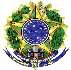 UNIVERSIDADE FEDERAL DO VALE DO SÃO FRANCISCO - UNIVASF PRÓ-REITORIA DE ENSINO – PROENAv. José de Sá Maniçoba, s/n – Centro – Petrolina, PE, CEP 56304-917 Telefone/Fax (87) 2101-6747 – e-mail: proen@univasf.edu.brAnexo Único - Requerimento para inscrição no programa de mobilidade estudantilDADOS PESSOAIS:PLANO DE ESTUDO PROPOSTO:Declaro estar ciente e de acordo com o Edital 19/2023-PROEN e os Termos de Convênio do Programa de Mobilidade Acadêmica que divulga as normas para participação no Programa de Mobilidade Acadêmica.Local e Data:	,	de	de 20	.   	Assinatura do candidatoPLANO DE ESTUDO APROVADO:Página 6 de 6NOME COMPLETO (sem abreviações):NOME COMPLETO (sem abreviações):NOME COMPLETO (sem abreviações):NOME COMPLETO (sem abreviações):NOME COMPLETO (sem abreviações):NOME COMPLETO (sem abreviações):CPF:CPF:RGRGÓRGÃO EXPEDIDOR:ÓRGÃO EXPEDIDOR:CURSO:CURSO:PERÍODO:PERÍODO:CAMPUS:CAMPUS:ENDEREÇO:ENDEREÇO:ENDEREÇO:ENDEREÇO:ENDEREÇO:ENDEREÇO:BAIRRO:CIDADE:CIDADE:UF:UF:CEP:TELEFONE:CELULAR:CELULAR:e-mail:e-mail:e-mail:Nome/Código da disciplina na IESorigemCHNome/Código disciplina equivalente na UnivasfCHNome/Código da disciplina na IESorigemCHNome/Código disciplina pretendida na UnivasfCHANUÊNCIA DO ESTUDANTE E ÓRGÃO RESPONSÁVEL PELA MOBILIDADE NA IES DE ORIGEMANUÊNCIA DO ESTUDANTE E ÓRGÃO RESPONSÁVEL PELA MOBILIDADE NA IES DE ORIGEM( ) Ciente e de acordo com o plano de estudo aprovadoAssinatura do estudante 	,	/	/  	Local e DataAssinatura e carimbo do responsável na IES de origem 	,	/	/  	Local e Data